                               ҠАРАР                     	     	                                   РЕШЕНИЕ        «21» февраль   2017 й.             №20-4                 «21» февраля   2017 г.О  внесении изменений и дополнений в Порядок оформления прав пользования муниципальным имуществом сельского поселения Удельно-Дуванейский сельсовет муниципального района Благовещенский район Республики Башкортостан и Методику определения годовой арендной платы за пользование муниципальным имуществом сельского поселения Удельно-Дуванейский сельсовет муниципального района Благовещенский район Республики Башкортостан, утвержденные решением Совета сельского поселения Удельно-Дуванейский сельсовет муниципального района Благовещенский район Республики Башкортостан от 21 октября 2011 года № 6-7В соответствии с Федеральным законом Российской Федерации от 06 октября 2003 года № 131–ФЗ «Об общих принципах организации местного самоуправления в Российской Федерации» (с изменениями и дополнениями), Постановлением Правительства Республики Башкортостан от 05 мая 2016 года № 166 «О внесении изменений в Постановление Правительства Республике Башкортостан от 29 декабря 2007 года № 403 «О порядке оформления прав пользования государственным имуществом Республики Башкортостан и об определении годовой арендной платы за пользование государственным имуществом Республики Башкортостан», решением Совета сельского поселения Удельно-Дуванейский сельсовет муниципального района Благовещенский район Республики Башкортостан от 21.10. 2011 г. № 6-7 «О   Порядке оформления прав пользования муниципальным имуществом сельского поселения Удельно-Дуванейский сельсовет муниципального района Благовещенский район Республики Башкортостан и Методику определения годовой арендной платы за пользование муниципальным имуществом сельского поселения Удельно-Дуванейский сельсовет муниципального района Благовещенский район Республики Башкортостан, Совет сельского поселения Удельно-Дуванейский сельсовет муниципального района Благовещенский район Республики Башкортостан РЕШИЛ:Внести в Порядок  оформления прав пользования муниципальным имуществом сельского поселения Удельно-Дуванейский сельсовет муниципального района Благовещенский район Республики Башкортостан, утвержденный решением Совета сельского поселения Удельно-Дуванейский сельсовет муниципального района Благовещенский район Республики Башкортостан от 21 октября 2011 года № 6-7 (с последующими изменениями и дополнениями) следующие изменения:1) пункт 3.15 дополнить абзацем следующего содержания:«При заключении договоров аренды с субъектами малого и среднего предпринимательства арендная плата вносится в порядке, установленном пунктом 6.11 настоящего Порядка.»;2) пункт 4.6 изложить в следующей редакции:«4.6. Для оформления договора доверительного управления муниципальным имуществом сельского поселения Удельно-Дуванейский сельсовет муниципального района Благовещенский район Республики Башкортостан представляются следующие документы или их копии:а) для коммерческих (некоммерческих) организаций – копии учредительных документов со всеми изменениями и дополнениями на дату подачи заявки, заверенные в порядке, установленном законодательством Российской Федерации;б) для индивидуального предпринимателя – свидетельство о государственной регистрации в качестве индивидуального предпринимателя, а также документы, удостоверяющие его личность;в) выписка из Единого государственного реестра юридических лиц или нотариально заверенная ее копия, полученная не ранее чем за шесть месяцев до даты обращения, – для юридических лиц; выписка из Единого государственного реестра индивидуальных предпринимателей или нотариально заверенная ее копия, полученная не ранее чем за шесть месяцев до даты обращения, – для индивидуальных предпринимателей; надлежащим образом заверенный перевод на русский язык документов о государственной регистрации юридического лица или физического лица в качестве индивидуального предпринимателя в соответствии с законодательством соответствующего государства, полученный не ранее чем за шесть месяцев до даты обращения, – для иностранных лиц;г) документ, подтверждающий полномочия лица на осуществление действий от имени заявителя – юридического лица (копия решения о назначении или об избрании либо приказа о назначении физического лица на должность, в соответствии с которым такое физическое лицо обладает правом действовать от имени заявителя без доверенности (далее – руководитель)); в случае, если от имени заявителя действует иное лицо, – также доверенность на осуществление действий от имени заявителя, заверенная печатью заявителя и подписанная его руководителем или уполномоченным этим руководителем лицом, либо нотариально заверенная копия такой доверенности (для юридических лиц); в случае, если указанная доверенность подписана лицом, уполномоченным руководителем заявителя, – также документ, подтверждающий полномочия такого лица;д) документы, характеризующие квалификацию заявителя, – в случае, если использование муниципального имущества предполагает наличие такой квалификации;е) решение об одобрении или о совершении крупной сделки либо копия такого решения – в случае, если требование о необходимости наличия такого решения для совершения крупной сделки установлено законодательством Российской Федерации, учредительными документами юридического лица и для заявителя заключение договора или обеспечение его исполнения являются крупной сделкой;ж) заявление об отсутствии решения о ликвидации заявителя – юридического лица, об отсутствии решения арбитражного суда о признании заявителя – юридического лица, индивидуального предпринимателя банкротом и об открытии конкурсного производства, об отсутствии решения о приостановлении деятельности заявителя в порядке, предусмотренном Кодексом Российской Федерации об административных правонарушениях;з) письмо банковского учреждения о наличии банковских счетов заявителя;и) копии годового бухгалтерского баланса заявителя с отметкой территориальной налоговой службы о принятии этого баланса и приложений к нему за период, предшествующий дате подачи заявки;к) для индивидуального предпринимателя – декларация о доходах;л) перечень муниципального имущества сельского поселения Удельно-Дуванейский сельсовет муниципального района Благовещенский район Республики Башкортостан, предполагаемого к передаче в доверительное управление;м) утвержденная предприятием технического учета и инвентаризации техническая документация всех объектов недвижимости, включенных в перечень (в случае, если передаваемое на момент оформления договора имущество находится в пользовании заявителя);н) опись представляемых документов.Документы, указанные в подпунктах «а», «г»-«з», «л»-«н» настоящего пункта, представляются в Администрацию сельского поселения Удельно-Дуванейский сельсовет муниципального района Благовещенский район Республики Башкортостан заявителем самостоятельно.Документы, указанные в подпунктах «б», «в», «и», «к» настоящего пункта, запрашиваются Администрацией сельского поселения Удельно-Дуванейский сельсовет муниципального района Благовещенский район Республики в органах, предоставляющих государственные и (или) муниципальные услуги, в иных государственных органах, органах местного самоуправления Республики Башкортостан либо подведомственных государственным органам или органам местного самоуправления Республики Башкортостан организациях, участвующих в предоставлении государственных и (или) муниципальных услуг, в распоряжении которых находятся указанные документы, если они не представлены заявителем по собственной инициативе.»;3) пункт 5.6 изложить в следующей редакции:«5.6. Для оформления договора безвозмездного пользования муниципальным имуществом сельского поселения Удельно-Дуванейский сельсовет муниципального района Благовещенский район Республики Башкортостан представляются следующие документы или их копии:а) для организаций – копии учредительных документов со всеми изменениями и дополнениями на дату подачи заявки, заверенные в порядке, установленном законодательством Российской Федерации;б) для индивидуального предпринимателя – свидетельство о государственной регистрации в качестве индивидуального предпринимателя, а также документы, удостоверяющие его личность;в) выписка из Единого государственного реестра юридических лиц или нотариально заверенная ее копия, полученная не ранее чем за шесть месяцев до даты обращения, – для юридических лиц; выписка из Единого государственного реестра индивидуальных предпринимателей или нотариально заверенная ее копия, полученная не ранее чем за шесть месяцев до даты обращения, – для индивидуальных предпринимателей; надлежащим образом заверенный перевод на русский язык документов о государственной регистрации юридического лица или физического лица в качестве индивидуального предпринимателя в соответствии с законодательством соответствующего государства, полученный не ранее чем за шесть месяцев до даты обращения, – для иностранных лиц;г) документ, подтверждающий полномочия лица на осуществление действий от имени заявителя – юридического лица (копия решения о назначении или об избрании либо приказа о назначении физического лица на должность, в соответствии с которым такое физическое лицо обладает правом действовать от имени заявителя без доверенности (далее - руководитель)); в случае, если от имени заявителя действует иное лицо, - также доверенность на осуществление действий от имени заявителя, заверенная печатью заявителя и подписанная его руководителем или уполномоченным этим руководителем лицом, либо нотариально заверенная копия такой доверенности (для юридических лиц); в случае, если указанная доверенность подписана лицом, уполномоченным руководителем заявителя, - также документ, подтверждающий полномочия такого лица;д) документы, характеризующие квалификацию заявителя, – в случае, если использование муниципального имущества предполагает наличие такой квалификации;е) решение об одобрении или о совершении крупной сделки либо копия такого решения – в случае, если требование о необходимости наличия такого решения для совершения крупной сделки установлено законодательством Российской Федерации, учредительными документами юридического лица и для заявителя заключение договора или обеспечение его исполнения являются крупной сделкой;ж) заявление об отсутствии решения о ликвидации заявителя – юридического лица, об отсутствии решения арбитражного суда о признании заявителя – юридического лица, индивидуального предпринимателя банкротом и об открытии конкурсного производства, об отсутствии решения о приостановлении деятельности заявителя в порядке, предусмотренном Кодексом Российской Федерации об административных правонарушениях; з) письмо банковского учреждения о наличии банковских счетов заявителя;и) копии годового бухгалтерского баланса заявителя с отметкой территориальной налоговой службы о принятии этого баланса и приложений к нему за период, предшествующий дате подачи заявки;к) для индивидуального предпринимателя – декларация о доходах;л) перечень муниципального имущества сельского поселения Удельно-Дуванейский сельсовет муниципального района Благовещенский район Республики Башкортостан, предполагаемого к передаче в безвозмездное пользование;м) утвержденная предприятием технического учета и инвентаризации техническая документация всех объектов недвижимости, включенных в перечень (в случае, если передаваемое на момент оформления договора имущество находится в пользовании заявителя);н) опись представляемых документов.Документы, указанные в подпунктах «а», «г»-«з», «л»-«н» настоящего пункта, представляются в Администрацию сельского поселения Удельно-Дуванейский сельсовет муниципального района Благовещенский район Республики Башкортостан  заявителем самостоятельно.Документы, указанные в подпунктах «б», «в», «и», «к» настоящего пункта, запрашиваются Администрацией сельского поселения Удельно-Дуванейский сельсовет муниципального района Благовещенский район Республики Башкортостан в органах, предоставляющих государственные и (или) муниципальные услуги, в иных государственных органах, органах местного самоуправления Республики Башкортостан либо подведомственных государственным органам или органам местного самоуправления Республики Башкортостан организациях, участвующих в предоставлении государственных и (или) муниципальных услуг, в распоряжении которых находятся указанные документы, если они не представлены заявителем по собственной инициативе.»;4) пункт 6.4 изложить в следующей редакции:«6.4. Для оформления договора аренды муниципального имущества сельского поселения Удельно-Дуванейский сельсовет муниципального района Благовещенский район Республики Башкортостан без права выкупа представляются следующие документы или их копии:а) для коммерческих (некоммерческих) организаций – копии учредительных документов со всеми изменениями и дополнениями на дату подачи заявки, заверенные в порядке, установленном законодательством Российской Федерации;б) для индивидуального предпринимателя – свидетельство о государственной регистрации в качестве индивидуального предпринимателя, а также документы, удостоверяющие его личность;в) выписка из Единого государственного реестра юридических лиц или нотариально заверенная ее копия, полученная не ранее чем за шесть месяцев до даты обращения, – для юридических лиц; выписка из Единого государственного реестра индивидуальных предпринимателей или нотариально заверенная ее копия, полученная не ранее чем за шесть месяцев до даты обращения, – для индивидуальных предпринимателей; надлежащим образом заверенный перевод на русский язык документов о государственной регистрации юридического лица или физического лица в качестве индивидуального предпринимателя в соответствии с законодательством соответствующего государства, полученный не ранее чем за шесть месяцев до даты обращения, – для иностранных лиц;г) документ, подтверждающий полномочия лица на осуществление действий от имени заявителя – юридического лица (копия решения о назначении или об избрании либо приказа о назначении физического лица на должность, в соответствии с которым такое физическое лицо обладает правом действовать от имени заявителя без доверенности (далее – руководитель)); в случае, если от имени заявителя действует иное лицо, – также доверенность на осуществление действий от имени заявителя, заверенная печатью заявителя и подписанная его руководителем или уполномоченным этим руководителем лицом, либо нотариально заверенная копия такой доверенности (для юридических лиц); в случае, если указанная доверенность подписана лицом, уполномоченным руководителем заявителя, – также документ, подтверждающий полномочия такого лица;д) документы, характеризующие квалификацию заявителя, – в случае, если использование муниципального имущества предполагает наличие такой квалификации;е) решение об одобрении или о совершении крупной сделки либо копия такого решения – в случае, если требование о необходимости наличия такого решения для совершения крупной сделки установлено законодательством Российской Федерации, учредительными документами юридического лица и для заявителя заключение договора или обеспечение его исполнения являются крупной сделкой;ж) заявление об отсутствии решения о ликвидации заявителя – юридического лица, об отсутствии решения арбитражного суда о признании заявителя – юридического лица, индивидуального предпринимателя банкротом и об открытии конкурсного производства, об отсутствии решения о приостановлении деятельности заявителя в порядке, предусмотренном Кодексом Российской Федерации об административных правонарушениях; з) письмо банковского учреждения о наличии банковских счетов заявителя;и) копии годового бухгалтерского баланса заявителя с отметкой территориальной налоговой службы о принятии этого баланса и приложений к нему за период, предшествующий дате подачи заявки;к) для индивидуального предпринимателя – декларация о доходах;л) перечень муниципального имущества сельского поселения Удельно-Дуванейский сельсовет муниципального района Благовещенский район Республики Башкортостан, предполагаемого к передаче в аренду;м) утвержденная предприятием технического учета и инвентаризации техническая документация всех объектов недвижимости, включенных в перечень (в случае, если передаваемое на момент оформления договора имущество находится в пользовании заявителя);н) опись представляемых документов.Документы, указанные в подпунктах «а», «г»-«з», «л»-«н» настоящего пункта, представляются в Администрацию сельского поселения Удельно-Дуванейский сельсовет муниципального района Благовещенский район Республики Башкортостан заявителем самостоятельно.Документы, указанные в подпунктах «б», «в», «и», «к» настоящего пункта, запрашиваются Администрацией сельского поселения Удельно-Дуванейский сельсовет муниципального района Благовещенский район Республики Башкортостан в органах, предоставляющих государственные и (или) муниципальные услуги, в иных государственных органах, органах местного самоуправления Республики Башкортостан либо подведомственных государственным органам или органам местного самоуправления Республики Башкортостан организациях, участвующих в предоставлении государственных и (или) муниципальных услуг, в распоряжении которых находятся указанные документы, если они не представлены заявителем по собственной инициативе.»;5) дополнить пунктом 6.11 следующего содержания:«6.11. При заключении с субъектами малого и среднего предпринимательства договоров аренды в отношении муниципального имущества сельского поселения Удельно-Дуванейский сельсовет муниципального района Благовещенский район Республики Башкортостан арендная плата вносится в следующем порядке:в первый год аренды – 40 процентов от размера арендной платы;во второй год аренды – 60 процентов от размера арендной платы;в третий год аренды – 80 процентов от размера арендной платы;в четвертый год аренды и далее – 100 процентов от размера арендной платы.»;6) абзац первый пункта 7.5 изложить в следующей редакции:«7.5. Размер общей площади передаваемых в установленном законодательством порядке в субаренду третьим лицам части или частей арендуемого муниципального имущества сельского поселения Удельно-Дуванейский сельсовет муниципального района Благовещенский район Республики Башкортостан не может превышать пятидесяти процентов от общей площади арендуемого объекта, для резидентов технопарков – восьмидесяти пяти процентов от общей площади арендуемого объекта.»;2. Подпункт «и» пункта 2.1 Методики определения годовой арендной платы за пользование муниципальным имуществом сельского поселения Удельно-Дуванейский сельсовет муниципального района Благовещенский район Республики Башкортостан, утвержденной решением Совета сельского поселения Удельно-Дуванейский сельсовет района Благовещенский район Республики Башкортостан от 21 октября 2011 года № 6-7 (с последующими изменениями и дополнениями), дополнить абзацем следующего содержания:«крестьянскими (фермерскими) хозяйствами, осуществляющими капитальный ремонт или реконструкцию арендованного помещения (на срок проведения ремонта или реконструкции в соответствии с нормативными сроками производства работ согласно утвержденной проектно-сметной документации, но не превышающий срока действия договора аренды).».Глава сельского поселения Удельно-Дуванейский сельсовет муниципального района Благовещенский район Республики Башкортостан                                 Н.С.Жилина                       	БАШҠОРТОСТАН РЕСПУБЛИКАhЫБЛАГОВЕЩЕН РАЙОНЫ         МУНИЦИПАЛЬ РАЙОНЫНЫҢ   УДЕЛЬНО-ДЫУАНАЙ АУЫЛ СОВЕТЫ  АУЫЛЫ БИЛӘМӘhЕ СОВЕТЫ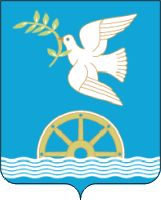 СОВЕТ СЕЛЬСКОГО ПОСЕЛЕНИЯ УДЕЛЬНО-ДУВАНЕЙСКИЙ СЕЛЬСОВЕТМУНИЦИПАЛЬНОГО РАЙОНА БЛАГОВЕЩЕНСКИЙ РАЙОНРЕСПУБЛИКИ  БАШКОРТОСТАН 